Unit 1 Lesson 2: Exploremos expresiones y sumasWU Conteo grupal: Contemos hasta 41 (Warm up)Student Task Statement1 Emparejemos expresiones con tarjetas de puntosStudent Task StatementEmpareja cada pareja de puntos con una expresión. Después, encuentra el total.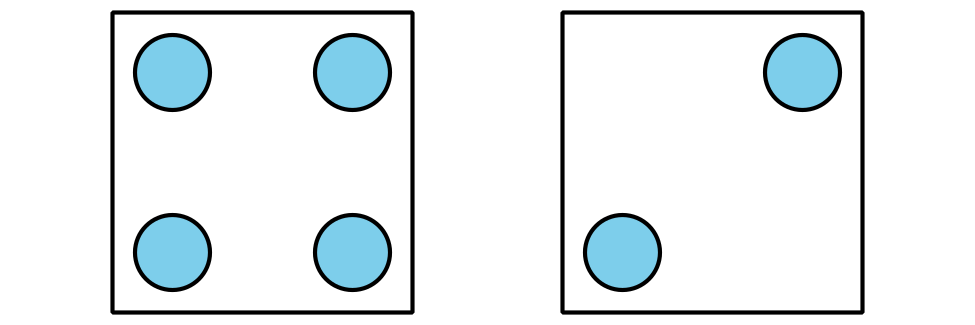 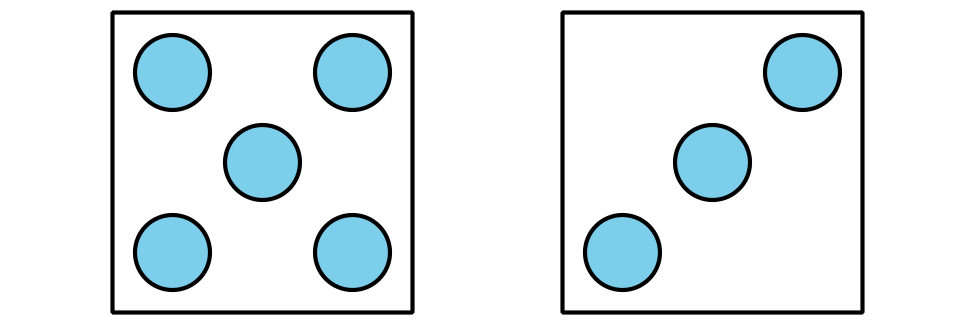 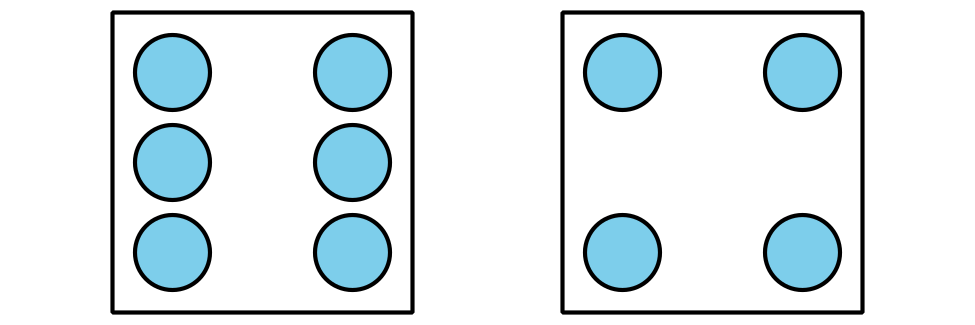 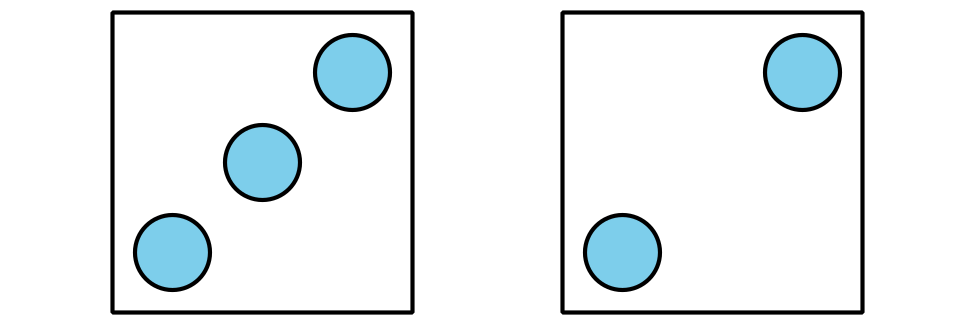 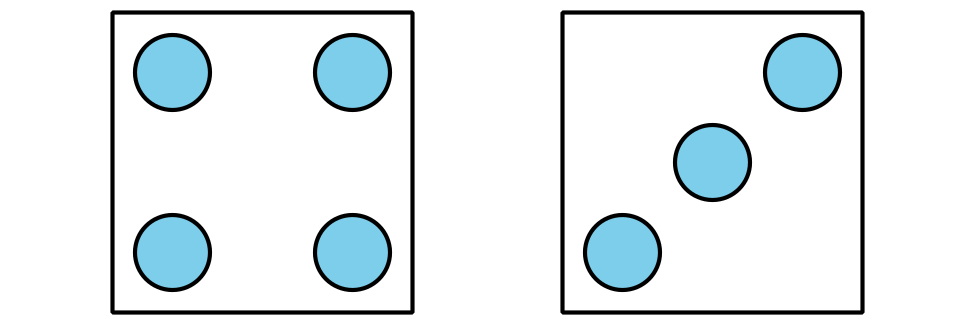 Dibuja los puntos que faltan para que el dibujo corresponda a la expresión. Después, encuentra el total.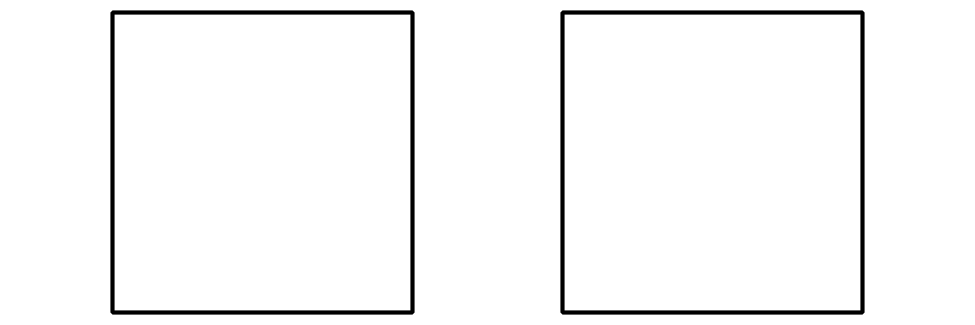 Expresión: Total: ____________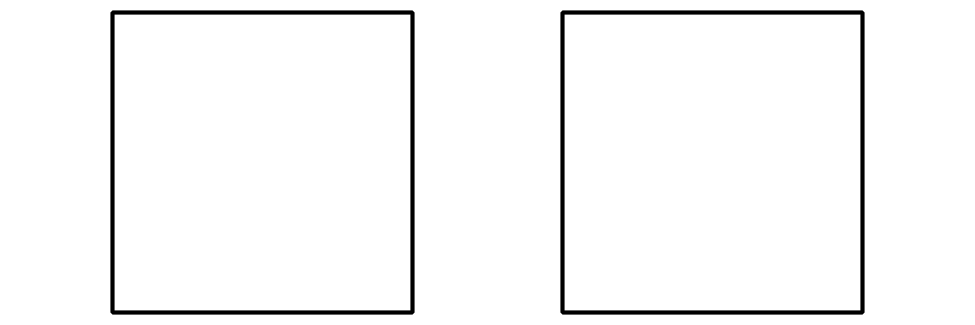 ​​​​​​Expresión: Total: ____________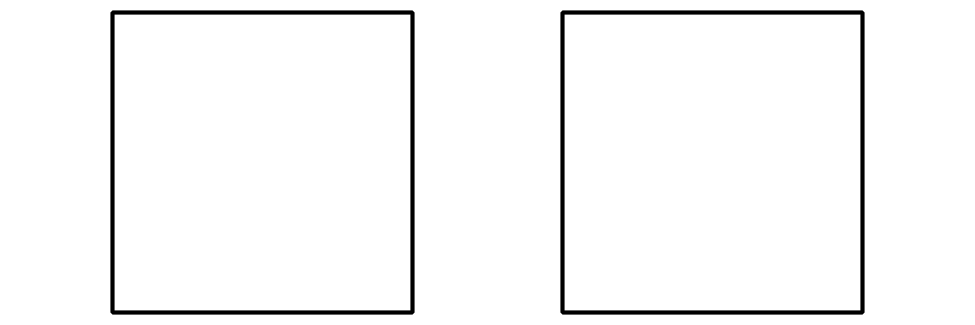 Expresión: Total: ____________Escribe la expresión que falta para que corresponda a los puntos. Después, encuentra el total.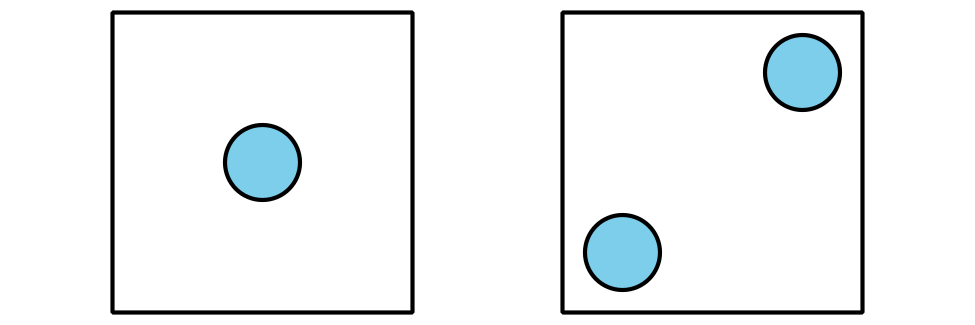 Expresión: _____________________Total: ____________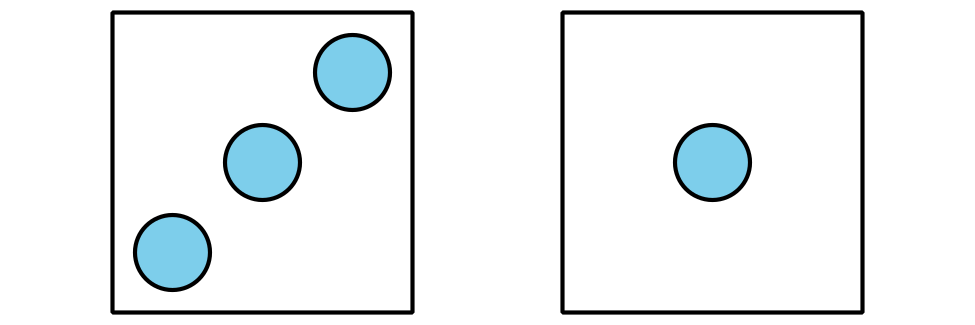 Expresión: _____________________Total: ____________2 Conozcamos “Márcalo: Suma hasta 10”Student Task Statement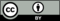 © CC BY 2021 Illustrative Mathematics®expresióntotal